27.12.2019  № 3249О внесении изменений в постановление администрации города Чебоксары от 23.12.2013 № 4317 Руководствуясь постановлением Кабинета Министров Чувашской Республики от 25 ноября 2013 г. № 464 «Об оценке расходных потребностей бюджетов муниципальных образований Чувашской Республики на оплату труда работников органов местного самоуправления в Чувашской Республике, осуществляющих профессиональную деятельность по профессиям рабочих» (с изменениями, внесенными постановлениями Кабинета Министров Чувашской Республики от 12 декабря 2017 г. № 489, от 3 октября 2019 г. № 398) , администрация города Чебоксары п о с т а н о в л я е т:1. Внести в постановление администрации города Чебоксары 
от 23.12.2013 № 4317 «Об условиях оплаты труда работников органов местного самоуправления города Чебоксары, осуществляющих профессиональную деятельность по профессиям рабочих» следующие изменения:1.1. подпункт а) пункта 2 изложить в следующей редакции:«а) размеры окладов работников и повышающих коэффициентов к окладам работников органов местного самоуправления города Чебоксары, осуществляющих профессиональную деятельность по профессиям рабочих, согласно приложению № 2 к настоящему постановлению»;1.2. приложение № 2 к постановлению изложить в редакции согласно приложению  к настоящему постановлению.2. Управлению информации, общественных связей и молодежной политики администрации города Чебоксары опубликовать настоящее постановление в средствах массовой информации.3. Настоящее постановление вступает в силу со дня его официального опубликования и распространяется на правоотношения, возникшие с 1 октября 2019 года.4. Контроль за исполнением настоящего постановления возложить на заместителя главы администрации города Чебоксары – руководителя аппарата А.Ю. Маклыгина.Глава  администрации города Чебоксары		                       А.О. ЛадыковПриложениек постановлению администрациигорода Чебоксарыот 27.12.2019 № 3249Приложение № 2 к постановлению администрации города Чебоксары от 23.12.2013 № 4317Р А З М Е Р Ыокладов работников и повышающих коэффициентов к окладам работников органов местного самоуправления города Чебоксары, осуществляющих профессиональную деятельность по профессиям рабочихРазмеры окладов работников и повышающих коэффициентов к окладам устанавливаются с учетом требований к профессиональной подготовке и уровню квалификации, которые необходимы для осуществления соответствующей профессиональной деятельности, на основе отнесения профессий рабочих к профессиональным квалификационным группам общеотраслевых профессий рабочих, утвержденным приказом Министерства здравоохранения и социального развития Российской Федерации от 29 мая 2008 г. № 248н «Об утверждении профессиональных квалификационных групп общеотраслевых профессий рабочих» (зарегистрирован в Министерстве юстиции Российской Федерации 23 июня 2008 г., регистрационный № 11861), в следующих размерах:Применение повышающего коэффициента к окладу не образует новый оклад и не учитывается при начислении стимулирующих и компенсационных выплат._____________________________________________Чăваш РеспубликиШупашкар хулаАдминистрацийěЙЫШĂНУ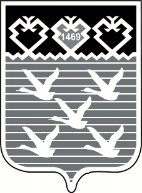 Чувашская РеспубликаАдминистрациягорода ЧебоксарыПОСТАНОВЛЕНИЕПрофессиональные квалификационные 
группыПрофессиональные квалификационные 
группыРазмер оклада, рублейРазмер повышающего коэффициентаОбщеотраслевые профессии рабочих первого уровняОбщеотраслевые профессии рабочих первого уровня3 4991 квалификационный уровень1 квалификационный уровень0,052 квалификационный уровень2 квалификационный уровень0,10Общеотраслевые профессии рабочих второго уровняОбщеотраслевые профессии рабочих второго уровня3 8441 квалификационный уровень1 квалификационный уровень0,112 квалификационный уровень2 квалификационный уровень0,3Примечание.Размер выплат по повышающему коэффициенту к окладу определяется путем умножения размера оклада работника на повышающий коэффициент.Размер выплат по повышающему коэффициенту к окладу определяется путем умножения размера оклада работника на повышающий коэффициент.Размер выплат по повышающему коэффициенту к окладу определяется путем умножения размера оклада работника на повышающий коэффициент.Размер выплат по повышающему коэффициенту к окладу определяется путем умножения размера оклада работника на повышающий коэффициент.